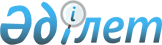 О внесении изменений в Указ Президента Республики Казахстан от 13 января 2009 года № 724 "Об учреждении образовательного гранта Первого Президента Республики Казахстан "Өркен"Указ Президента Республики Казахстан от 21 сентября 2016 года № 340.
      ПОСТАНОВЛЯЮ:
      1. Внести в Указ Президента Республики Казахстан от 13 января 2009 года № 724 "Об учреждении образовательного гранта Первого Президента Республики Казахстан "Өркен" следующие изменения:
      заголовок изложить в следующей редакции:
      "Об учреждении образовательного гранта Первого Президента Республики Казахстан – Лидера Нации "Өркен";
      пункт 1 изложить в следующей редакции:
      "1. Учредить образовательный грант Первого Президента Республики Казахстан – Лидера Нации "Өркен" для оплаты обучения одаренных детей в автономной организации образования "Назарбаев Интеллектуальные школы".";
      подпункт 1) пункта 2 изложить в следующей редакции:
      "1) утвердить Правила присуждения и размеры образовательного гранта Первого Президента Республики Казахстан – Лидера Нации "Өркен" для оплаты обучения одаренных детей в автономной организации образования "Назарбаев Интеллектуальные школы";".
      2. Настоящий Указ вводится в действие со дня его первого официального опубликования.
					© 2012. РГП на ПХВ «Институт законодательства и правовой информации Республики Казахстан» Министерства юстиции Республики Казахстан
				
      Президент
Республики Казахстан

Н. НАЗАРБАЕВ
